Simple Sentence ConstructionSubject Pronoun + Verb Base + Verb Ending in ARYo		+	habl	+	oThe verb base is attained by stripping the infinitive of its –ar endingExample: to sing = cantar: remove the –ar, and you have cant, the base verbWe can practice conjugating the verbs and creating simple sentences.Now, that we practiced simple sentences, we can say something about us, for example:Yo soy Norma	( we have not practice this verb yet: to be)Yo bailo salsaYo camino mucho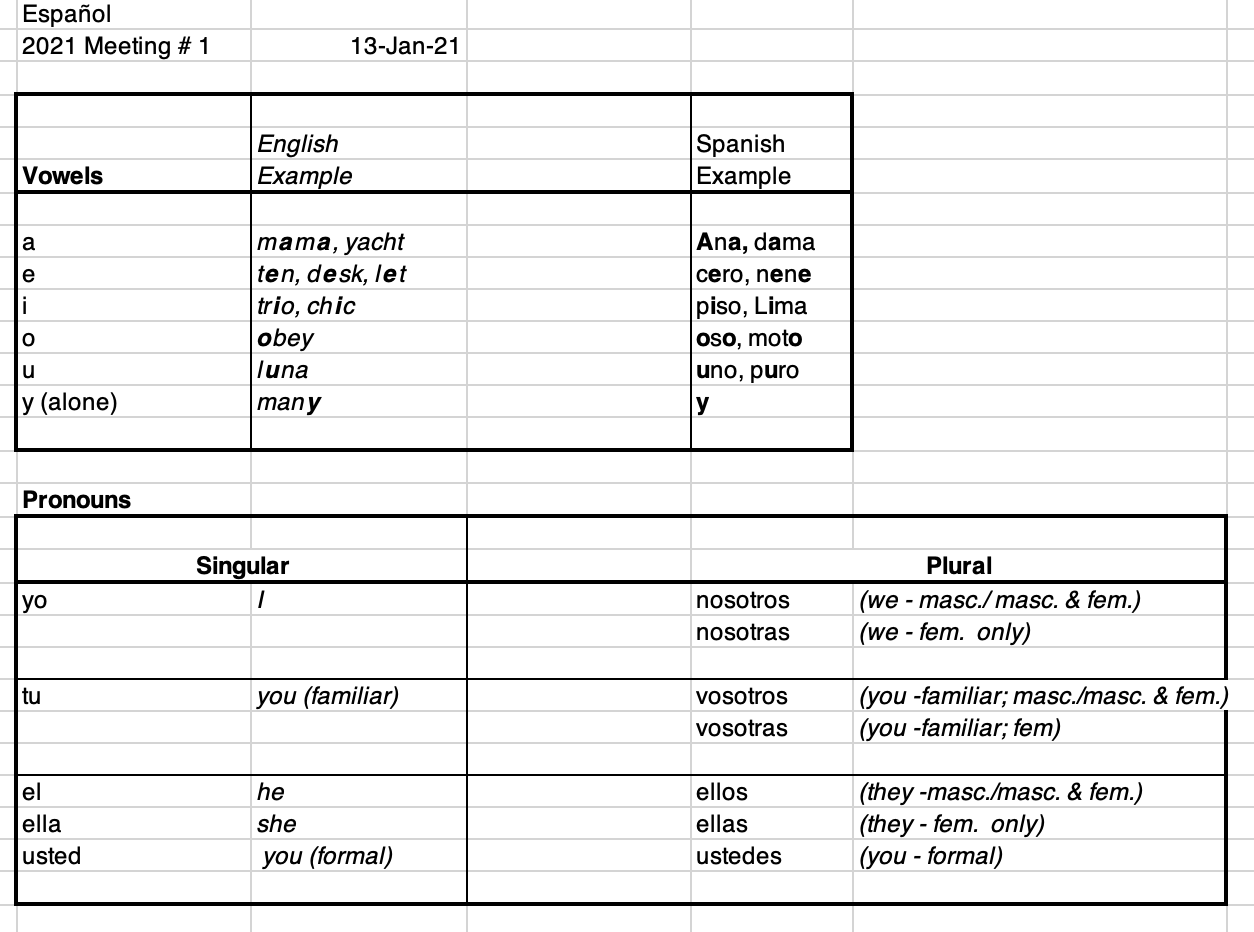 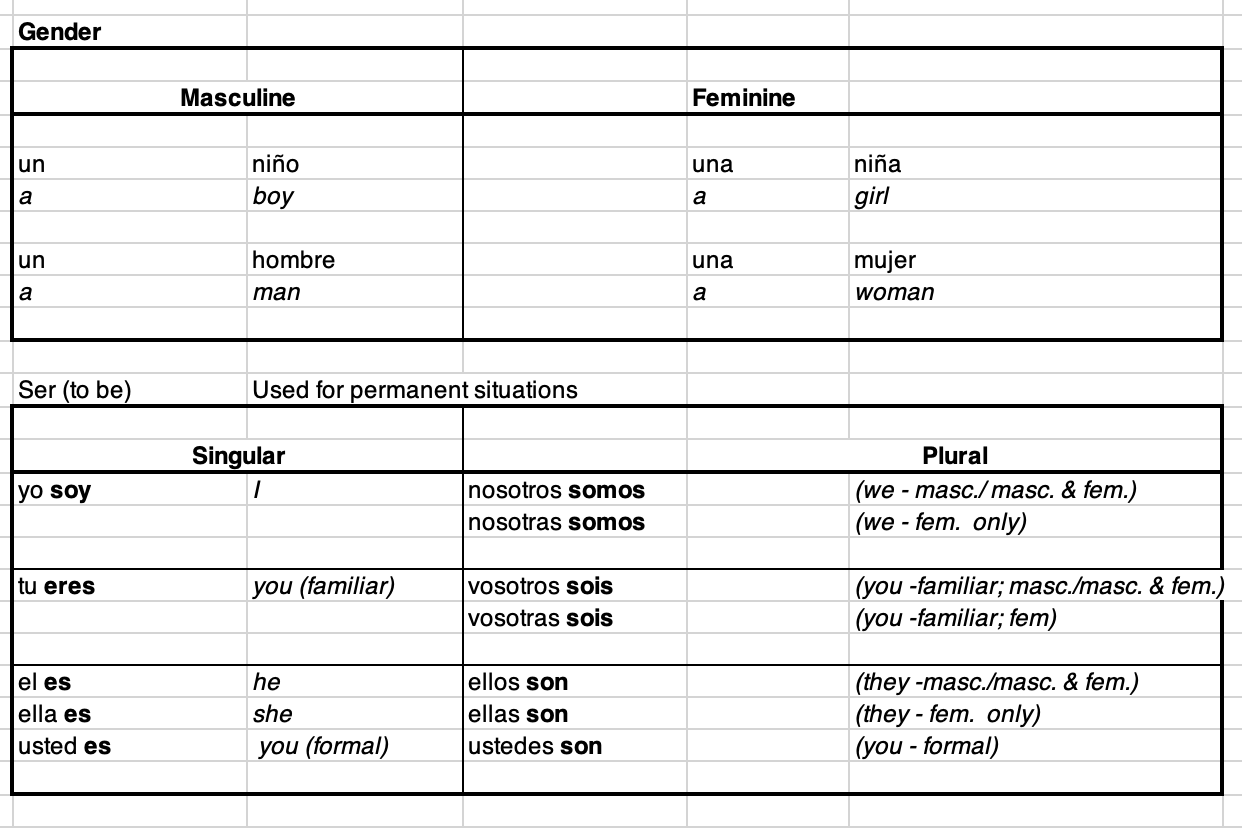 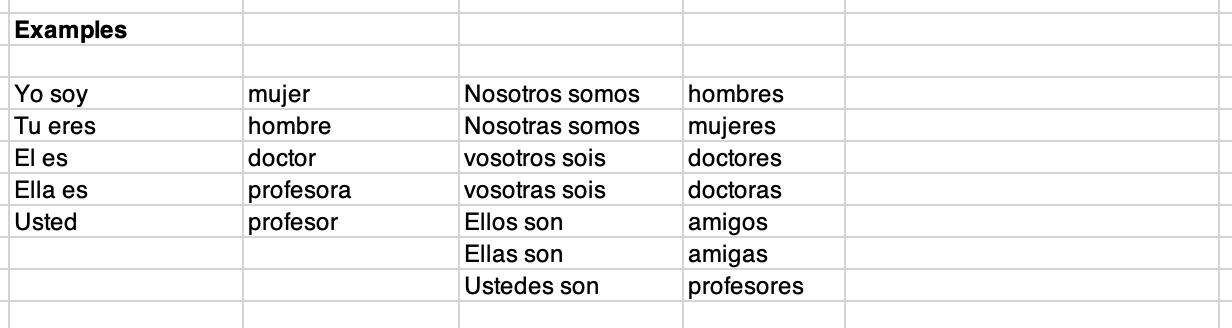 Regular -ar EndingsRegular -ar EndingsRegular -ar EndingsCantaryo (I)cantOnosotros (we)cantAMOSnosotras (we)cantAMOStu (you)cantASvosotros (you)cantAISvosotras (you)cantAISel (he)cantAellos (they)cantANella (she)cantAellas (they)cantANusted (you)cantAustedes (they)cantANList of regular -ar verbsList of regular -ar verbsandarto walkhablarto speak, talkbailarto dancellegarto arrivebuscarto look for, search forllevarto wear, carrycantarto singmirarto watch, look atcomprarto buypracticarto practiceescucharto listen (to)prepararto prepareesperarto hope, to wait (for)tomarto takeestudiarto studytrabajarto work1YohabloIngles6NosotrosestudiamosEspañol2Yotrabajo mucho7EllospracticanFrances3Tubailastango8Elpreparapan4Ellacantabien9Ellastomanvino5Elloscorrenmucho10Ustedcantabien